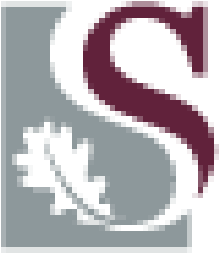 DEPARTMENT OF INDUSTRIAL PSYCHOLOGY  FULL-TIME HONOURS TIMETABLE  HONS BCOMM (HRM) & HONS BCOMM (INDUSTRIAL PSYCHOLOGY)  SECOND SEMESTER 2017 TIME MONDAY TUESDAY WEDNESDAY THURSDAY FRIDAY 08:30 – 10:30 Psychometrics: Measurement Theory, Test Construction & Decision-making 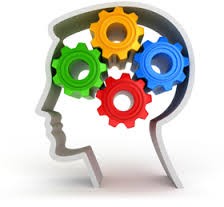 [Industrial Psych] Prof C Theron  SPSS & LISREL - Practical [Industrial Psych] Room:  E02.1 & E02.2 [08H00-10H00] 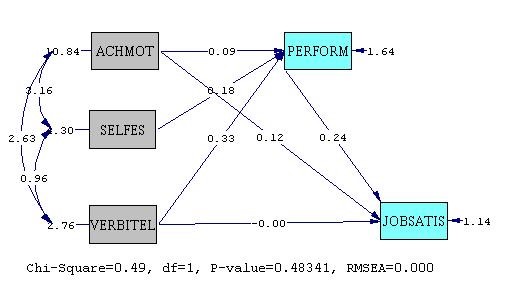 Prof C Theron  Strategic Human Resource Management II [All] Mr F van der Bank  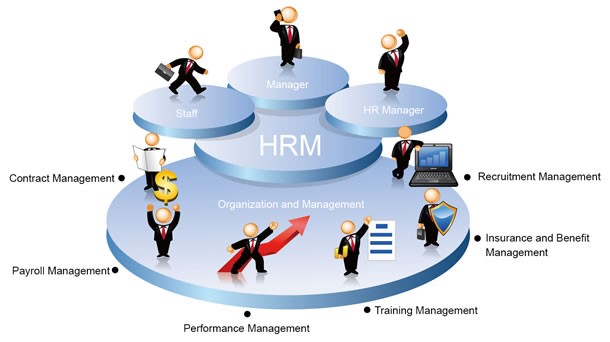 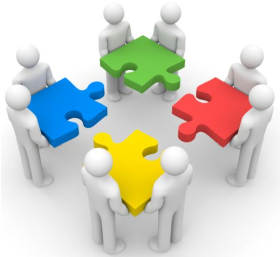 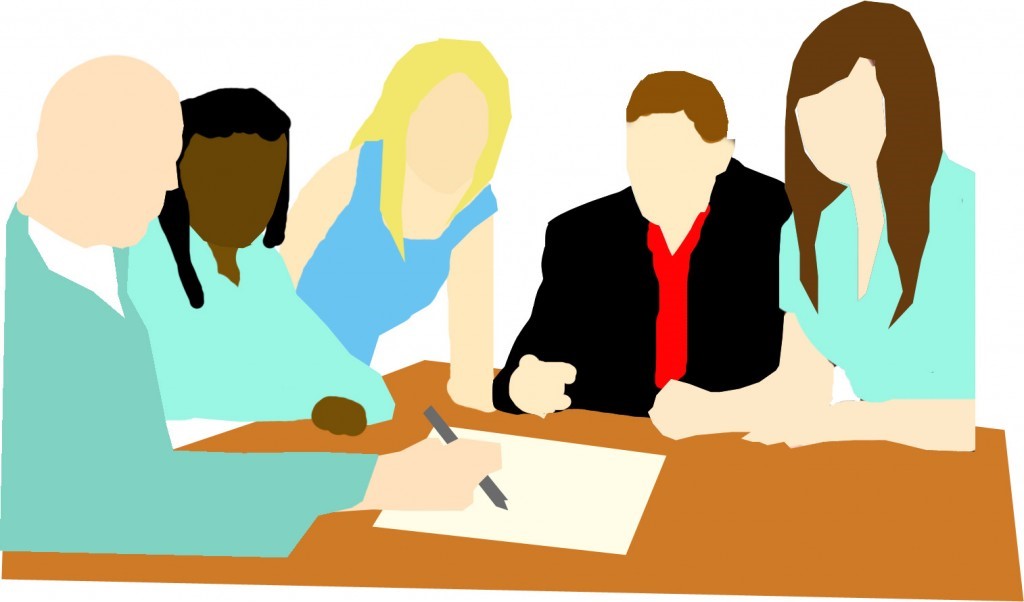 11:00 – 13:00 Employment Relations & Labour Legislation  [Industrial Psych] 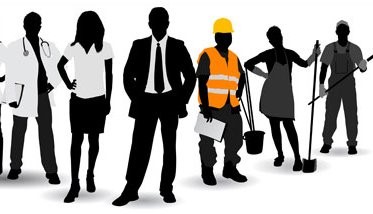 Mr G Cillié Industrial Relations: Theory & Practices (Processes) [HRM] 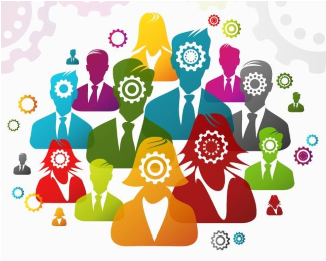 Mr G Cillié  Organisational Psychology:  Contemporary Challenges [All] 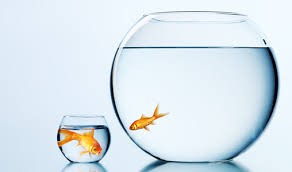 Dr B Boonzaier 14:00-16:00 